SAT  KEMIJE- ENZIMI          19. 04. 2012. g.   8. razred Pripremila: Ružica Milošević, učiteljica kemije Enzimi, biološki katalizatori, po sastavu bjelančevine. Tisuće različitih enzima nalaze sa u svakoj stanici i ubrzavaju kemijsku reakciju najmanje milijun puta. Otopine enzima daju pozitivnu reakciju na prisutnost peptidne veze.Biuret reakcija, dokazivanje peptidne veze u  otopini enzimskog preparata PanazeBiuret reakcija-dokazivanje peptidne veze u slini ustaU slini usta nalazi se enzim amilaza, koji škrob razlaže do glukoze.Tableta Panaze u svom sastavu ima tri vrste enzima: amilazu, razlaže škrob, lipazu, razlaže masnoće i proteazu, razlaže proteine. Tabletu Panaze usitnili smo u tarioniku i otopili u  vodi. Oko 2 ml otopine ulili smo u epruvetu i natrijeve lužine do lužnate reakcije (crveni lakmus mijenja boju u plavu.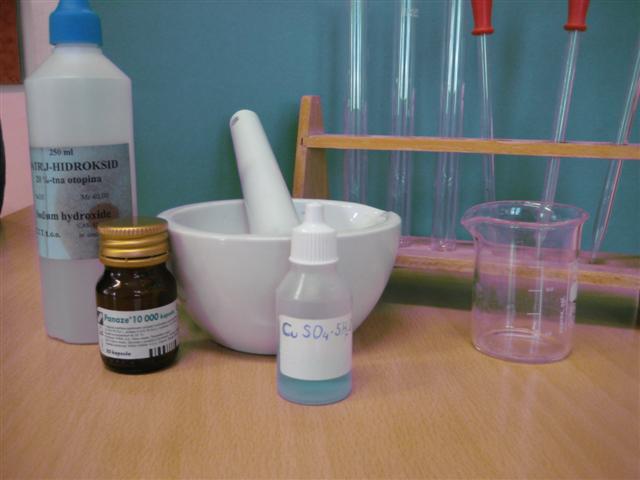 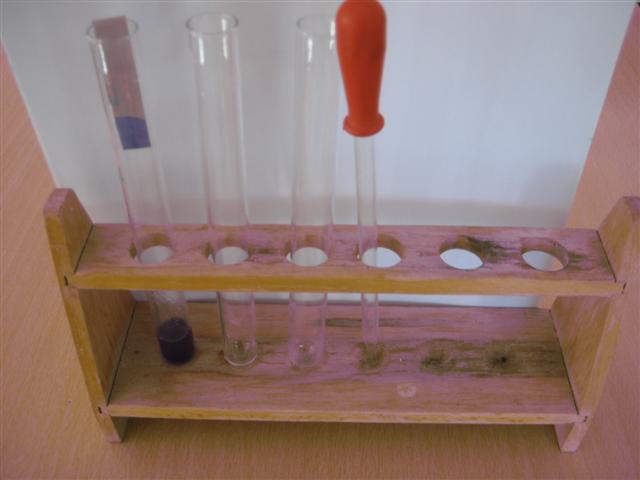 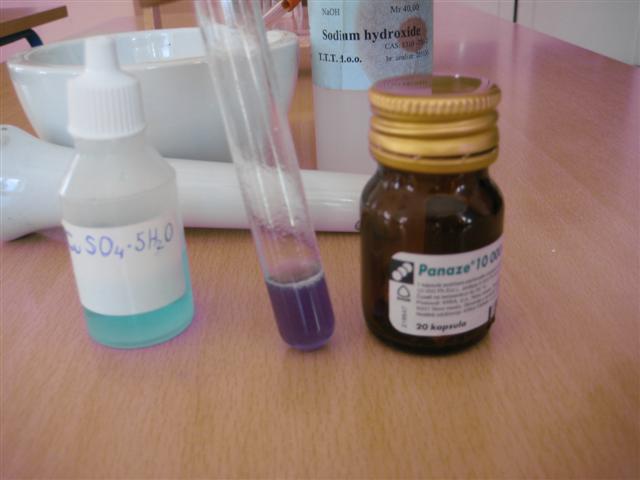 U lužnatu otopinu Panaze tablete, dodali smo 1-2 kapi  razrijeđene otopine bakrovog(ll)sulfata. Dobili smo karakteristično ljubičasto obojenje, dokaz za peptidnu vezu.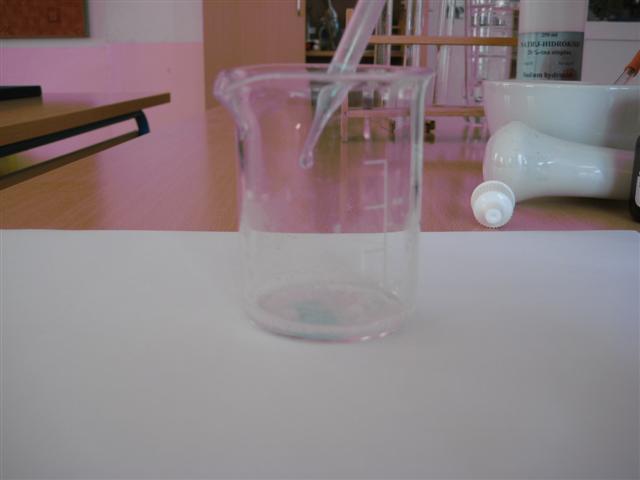 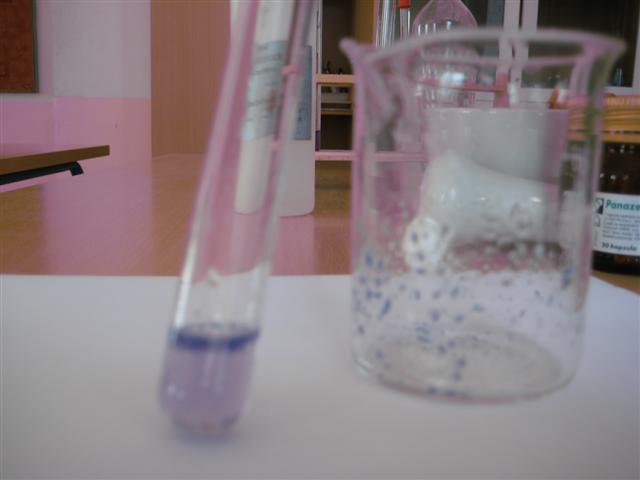 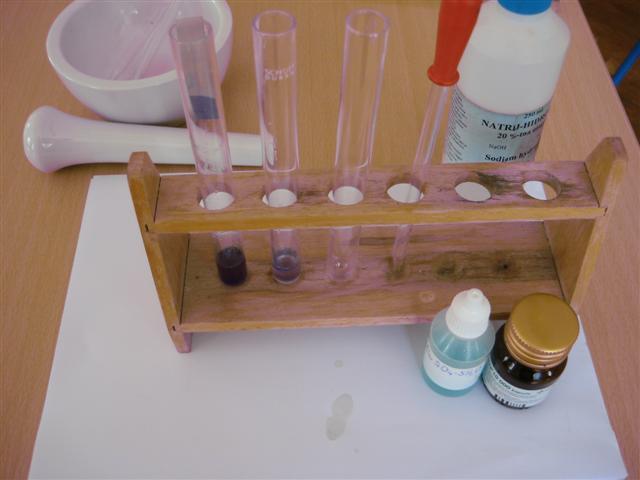 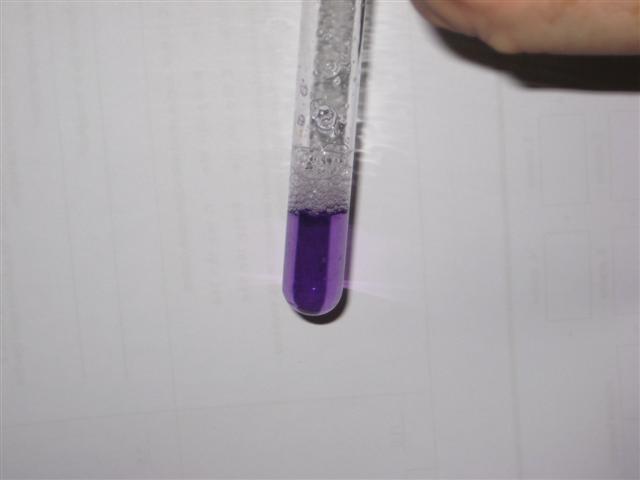 Zalužili smo slinu i dodali 1-2 kapi otopine bakrovog(ll)sulfata.Otopina je poprimila karakterističnu ljubičastu boju, dokaz za peptidnu vezu.